ŠKOLNÍ ŘÁD A PRAVIDLA PRO HODNOCENÍ 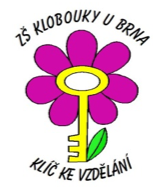 Základní škola Klobouky u Brnapříspěvková organizacedoc. Mgr. Martin Zvonař, Ph.D.Základní ustanoveníŠkolní řád upravujepodrobnosti k výkonu práv a povinností žáků a jejich zákonných zástupců ve škole a podrobnosti o pravidlech vzájemných vztahů s pedagogickými pracovníky,provoz a vnitřní režim školy, podmínky zajištění bezpečnosti a ochrany zdraví žáků a jejich ochrany před sociálně patologickými jevy a před projevy diskriminace, nepřátelství nebo násilí,podmínky zacházení s majetkem školy ze strany žáků,pravidla pro hodnocení výsledků vzdělávání žáků.Se školním řádem byli prokazatelně seznámenižáci školy na začátku školního roku,zaměstnanci školy na pedagogické radě a provozní poradě,školská rada, která školní řád schvaluje.O vydání školního řádu a jeho obsahu jsou informováni zákonní zástupcina třídních schůzkách,prostřednictvím EduPage – elektronický školní systém (o jeho vydání),na webových stránkách školy www.zsklobouky.cz. (o jeho obsahu).Práva a povinnosti Žák má právona vzdělání a účast ve výuce podle rozvrhu hodin,na odpočinek a volný čas, dodržování základních psychohygienických podmínek,na zabezpečení přístupu k informacím, zejména takovým, které podporují jeho duchovní, morální a sociální rozvoj,na ochranu před informacemi, které škodí jeho pozitivnímu vývoji a nevhodně ovlivňují jeho morálku,na svobodu projevu, vyjádření vlastního názoru ve všech věcech, které se ho týkají s ohledem na pravidla slušnosti,na pozornost odpovídající věku žáků a jeho stupni vývoje, která bude vyjádření názoru věnována,na poskytnutí pomoci v případě, že se ocitne v nesnázích, nebo má problémy, v jejichž řešení mu škola může pomoci,na pomoc vyučujícího v případě, že neporozuměl (nikoli z nepozornosti nebo záměrné absence) učivu nebo potřebuje doplnit své znalosti,na konzultace, které si předem dohodne s vyučujícím (např. v případě onemocnění), a které potom využije,na informace o průběhu a výsledcích vzdělávání,na účast v zájmových kroužcích organizovaných školou,na ochranu před fyzickým nebo psychickým násilím, nedbalým zacházením,na ochranu před sociálně patologickými jevy, na ochranu před kontaktem s narkotiky a psychotropními látkami,na ochranu před všemi formami sexuálního zneužívání,na život a práci ve zdravém životním prostředí a na odstraňování škodlivin ze školního prostředí v rámci možností školy,na informace a poradenskou pomoc školy a školního poradenského pracoviště týkající se vzdělávání a volby povolání,na bezplatné zapůjčení učebnic, užívání pomůcek, zařízení a vybavení školy, na požadavek o vydání různých dokladů a potvrzení,zakládat v rámci školy samosprávné orgány žáků, volit a být do nich volen, pracovat v nich a jejich prostřednictvím se obracet na ředitele školy nebo školskou radu.Povinnosti žákůŘádně docházet do školy a řádně se vzdělávat.Chodit do výuky připraven a nosit všechny potřebné pomůcky. Požadavky v jednotlivých předmětech jsou dány vyučujícími.Dávat si na svoje věci pozor. Dodržovat školní řád a předpisy a pokyny školy k ochraně zdraví a bezpečnosti, s nimiž byli seznámeni.Plnit pokyny pedagogických pracovníků školy vydané v souladu s právními předpisy a školním řádem.Přicházet na výuku včas tak, aby si stačili připravit potřebné pomůcky před začátkem každé vyučovací hodiny.Chodit do školy slušně oblečeni a upraveni, přiměřeně svému věku.Dodržovat zásady slušného a kulturního chování. Zdraví všechny zaměstnance školy i jiné dospělé osoby pozdravem „Dobrý den“. Ve styku s pracovníky školy užívají žáci oslovení „pane učiteli, paní učitelko, paní školnice“ apod. Při vstupu pedagogického pracovníka či jiné dospělé osoby do třídy a při jeho odchodu zdraví žáci povstáním.Aktivně se účastnit vyučování a nenarušovat nevhodně průběh vyučovacích hodin.Nenosit do školy a na činnosti organizované školou věci, které by mohly způsobit úraz, ohrozit zdraví, ohrožovat mravní výchovu žáků a věci, které by mohly rozptylovat pozornost žáků při vyučování.Nenosit cenné předměty, které nejsou potřebné k výuce a větší obnosy peněz. Pokud tak musí učinit (např. placení stravného, úhrada výletu, lyžařského kurzu atd.), jsou žáci povinni požádat třídního učitele o jejich bezpečné uschování během vyučování. Věci, které nejsou potřebné k výuce, nosí žák na vlastní nebezpečí a jejich ztráta nebude hrazena.Pokud žák zjistí ztrátu osobní věci, okamžitě ohlásí tuto skutečnost vyučujícímu nebo učiteli, který koná dozor a také třídnímu učiteli.Žáci jsou povinni dodržovat zákaz nošení, držení, distribuce a zneužívání návykových látek.  Pití alkoholických nápojů a kouření je žákům ve škole, v přilehlém areálu školy a při činnostech organizovaných školou zakázáno. Porušení zákazu bude podle závažnosti kázeňsky potrestáno.Žákům není dovoleno žádným způsobem šikanovat spolužáky či pracovníky školy a vnášet do života školy jakékoliv projevy rasismu. V případě nedodržení této povinnosti budou vůči žákovi uplatněna výchovná opatření podle klasifikačního řádu školy.Upozornit třídního učitele nebo další pedagogické pracovníky na šikanování sebe či na zjištěné šikanování jiných osob.Dodržovat pravidla slušného chování, dbát na dobré občanské soužití tak, aby dělali čest sobě i škole.Dopustí-li se žák zvlášť hrubých slovních nebo úmyslných fyzických útoků vůči zaměstnancům školy nebo vůči ostatním žákům, oznámí ředitel školy tuto skutečnost orgánu sociálně-právní ochrany dětí a státnímu zastupitelství do následujícího pracovního dne poté, co se o tom dozvěděl.Žáci jsou povinni vykonávat povinnosti, k nimž jsou určeni třídním učitelem.Jsou zodpovědní za svoje studijní výsledky a chování.Pomáhat podle svých možností slabším a nemocným spolužákům a chovat se ohleduplně k těm, kteří jsou během školní docházky krátkodobě handicapováni.Žáci mají oznamovací povinnost – na začátku školního roku nebo v jeho průběhu oznámí třídnímu učiteli jakoukoliv změnu v osobních údajích svých i zákonných zástupců (změna příjmení, bydliště, čísla telefonu apod.).Žákům není dovoleno používat ve školní budově a na školních pozemcích v době vyučování „chytrou“ elektroniku, např. mobilní telefony, „chytré“ hodinky, tablety. Ty musí být vypnuty při vstupu do školy. V žádném případě není dovoleno tímto zařízením ve škole fotografovat nebo pořizovat jakékoliv záznamy. Při jakékoliv manipulaci s tímto zařízením bude toto žákovi odebráno a odevzdáno rodičům žáka.Žáci mohou používat „chytrou elektroniku“ pouze ve volné hodině před odpoledním vyučováním a ve školních prostorách k trávení volné hodiny určených.Vzhledem k tomu, že mobilní telefon není v žádném případě považován za pomůcku potřebnou k vyučování, nosí ho žák na vlastní nebezpečí a jeho ztráta nebude vyšetřována ani hrazena.Do školní jídelny žáci odcházejí až po skončeném vyučování nebo v polední přestávce. Objednanou svačinu si vyzvedávají v jídelně o přestávce po první hodině.Ve školní jídelně jsou žáci povinni dodržovat pravidla slušného chování a stolování. Řídí se pokyny pracovníků jídelny a dospělých osob a vnitřním řádem školní jídelny.Práva zákonných zástupců žákaInformovat se o prospěchu a chování svého dítěte u vyučujících a třídních učitelů na třídních schůzkách nebo po předchozí domluvě kdykoliv během školního roku, eventuálně telefonicky. Není dovoleno narušovat v této souvislosti vyučování.Mají přístup do elektronického školního systému EduPage (el. žákovská knížka, el. třídní kniha, informační kanál).Vyjadřovat se ke všem rozhodnutím týkajících se podstatných záležitostí vzdělávání jejich dětí, vznášet připomínky a podněty k práci školy u třídních učitelů, vyučujících nebo vedení školy (ústně či písemně), popř. prostřednictvím školské rady.Volit a být zvoleni do školské rady.Mají právo na informace a poradenskou pomoc školy v záležitostech týkajících se vzdělávání a chování svých dětí. Mají právo využít v zájmu svých dětí poradenských služeb Školního poradenského pracoviště.Mají právo být třídními učiteli nebo vedením školy prokazatelným způsobem informováni o výchovných opatřeních.Povinnosti zákonných zástupců žákaJsou povinni zajistit, aby žák docházel řádně do školy, sledovat docházku svých dětí do vyučování a v případě odůvodněné nepřítomnosti je řádně a včas omlouvat. K omlouvání žáka slouží omluvný list. Zákonný zástupce žáka je povinen doložit důvody nepřítomnosti žáka ve vyučování nejpozději do tří kalendářních dnů od počátku nepřítomnosti žáka (Zákon 561/2004 Sb., § 50). Zákonný zástupce je za řádnou docházku svých dětí do školy zodpovědný.O absenci žáka ve vyučování jsou povinni neprodleně školu informovat, lze i telefonicky nebo mailem.Na vyzvání ředitelky školy jsou povinni osobně se zúčastnit projednání závažných otázek týkajících se vzdělávání a chování žáka. Jsou povinni informovat školu o změně zdravotní způsobilosti, zdravotních obtížích žáka nebo jiných závažných skutečnostech, které by mohly mít vliv na průběh vzdělávání.Jsou povinni oznámit škole údaje podle zákona 561/2004 Sb., § 28 odst. 2 a 3 a další údaje, které jsou podstatné pro průběh vzdělávání nebo bezpečnost žáka a změny v těchto údajích. Zákonný zástupce je povinen neprodleně oznámit rozhodnutí soudu, např. předběžná opatření soudu, týkající se svěření dítěte do výchovy jednomu z rodičů, a případné další úpravy společné péče, opatrovnické péče atd.Jsou povinni uhradit každé svévolné poškození nebo zničení majetku školy, spolužáka, učitelů či jiných osob, které žák způsobil. Pravidla vzájemných vztahů se zaměstnanci školy Pedagogičtí pracovníci průběžně předávají informace o vzdělávání a chování žáka jeho zákonným zástupcům prostřednictvím elektronické žákovské knížky. V případě, že nemá zákonný zástupce prokazatelně možnost přístupu k elektronické žákovské knížce, obdrží, na základě žádosti, od třídního učitele každý měsíc výpis o průběhu vzdělávání.Jiným osobám, než zákonným zástupcům poskytují zaměstnanci informace o žákovi pouze na základě písemného souhlasu alespoň jednoho ze zákonných zástupců.Mimo pracovní dobu pedagogického pracovníka nebo mimo školní budovu není možné řešit průběh výchovy a vzdělávání žáka, pokud se strany nedohodnou jinak.Pracovníci školy vydávají žákům a zákonným zástupcům žáků pouze takové pokyny, které bezprostředně souvisí s plněním školního vzdělávacího programu, školního řádu a dalších nezbytných organizačních opatřeních souvisejících se vzděláváním a výchovou.Všichni zaměstnanci školy chrání žáky před všemi formami špatného zacházení, sexuálního násilí apřed návykovými látkami. Nevměšují se do soukromí žáků a jejich rodičů. Chrání žáky před nezákonnými útoky na jejich pověst. Zjistí-li, že dítě je týráno, krutě trestáno nebo je s ním jinak špatně zacházeno, oznámí tuto skutečnost vedení školy, které se spojí se všemi orgány na pomoc dítěti.Informace, které zákonný zástupce žáka poskytne do školní matriky, nebo jiné důležité informace o žákovi, jsou důvěrné. Všichni pracovníci školy dodržují pravidla daná příslušnou směrnicí EU (GDPR) o ochraně osobních údajů a zachovávají mlčenlivost, chrání před zneužitím osobní údaje a dodržují další pravidla daná školským zákonem č. 561/2004 Sb., § 22 b, odst. apod. v platném znění.Vyzve-li ředitel školy nebo jiný pedagogický pracovník zákonného zástupce k osobnímu projednání závažných otázek týkajících se vzdělávání žáka, konzultuje termín schůzky předem se zákonným zástupcem žáka.Žák zdraví v budově a na školních akcích pracovníky školy srozumitelným pozdravem. Pracovníkškoly žákovi na pozdrav odpoví.Všichni pedagogičtí pracovníci se povinně zúčastňují třídních schůzek a konzultačních dnů, na kterých informují zákonné zástupce žáků o výsledcích výchovy a vzdělávání. V případě omluvené nepřítomnosti pedagogického pracovníka zajistí vedení školy, aby:byl zajištěn zástup za nepřítomného pracovníkabyl termín schůzky přesunut na jinou dobuzákonní zástupci byli informováni jiným způsobemProvoz a vnitřní režim školyDocházka do školyČasový plán vyučovacích hodin:Provoz školy je v době od 7 do 1545 hodin. Školní budova je pro vstup žáků otevřena od 700 h (vestibul). Do šaten a tříd mohou žáci odcházet v 740 h. Žáci, kterým vyučování začíná nultou hodinu, jsou povinni počkat na vyučujícího ve vestibulu školy a teprve s ním odcházejí do šaten a do třídy.Do školy žáci vstupují hlavním vchodem, který také používají při odchodu. O přestávkách a v době vyučování je zakázáno opouštět budovu bez souhlasu učitele. Při vstupu do školy se žáci v šatnách přezouvají do zdravotně vhodných a bezpečnosti odpovídajících přezůvek. Obuv do tělesné výchovy není považována za přezůvky.Boty a svrchní oděv si uloží do šatny, případně do své šatnové skříňky. Ve skříňce či kapsách oděvu nenechávají cenné věci. Náhradní klíče od šatnové skříňky je doporučeno uložit u třídního učitele. Za osobní věci žáků, které se nacházely mimo šatnovou skříňku v neuzamčené skříňce nebo mimo šatnu, škola nenese odpovědnost. V prvním až čtvrtém ročníku jsou určeni šatnáři. Kontrolují pořádek v šatně, po prvním zvonění šatnu zamknou a klíč odevzdají třídnímu učiteli. V době vyučování mají žáci přístup do šaten pouze v nutných případech v doprovodu šatnáře, který si vyzvedne klíč u třídního učitele.Žáci, přijíždějící do školy na kole, jsou povinni si kolo zamknout ke stojanu v atriu školy.                 Polední přestávku mohou trávit žáci mimo budovu školy pouze na základě písemné žádosti zákonných zástupců.O přestávkách se mohou pohybovat po budově školy, dodržují pravidla slušného a ohleduplného chování a pravidla bezpečnosti. Vzájemné návštěvy žáků v jiných třídách jsou zakázané.Do jiných tříd a odborných pracoven přecházejí ukázněně při prvním zvonění na konci přestávky. Do odborných pracoven žáci vstupují pouze v přítomnosti vyučujícího a dodržují vnitřní řády.Do tělocvičných šaten odcházejí na začátku přestávky, o velké přestávce po krátkém zvonění. Na vyučujícího čekají v šatně, teprve s ním odcházejí do tělocvičny nebo na školní hřiště. Během hodiny tělesné výchovy jsou šatny uzamčeny a přístup do nich není dovolen.Do tělocvičny a na školní hřiště vstupují žáci po přezutí do vhodné sportovní obuvi.Pokud žák odchází během vyučování ze školy (např. na předem sjednanou návštěvu lékaře nebo na písemnou žádost rodičů), odchází do šatny sám. V 1. - 4. ročníku v doprovodu šatnáře.Po skončeném vyučování odcházejí žáci do jídelny pod vedením učitele. Pokud se nestravují ve školní jídelně, opustí neprodleně školní budovu.Udělá-li se žákovi během vyučování nevolno, nesmí sám opustit školní budovu. Prostřednictvím třídního učitele, jiného vyučujícího či administrativní pracovnice bude vyrozuměn jeden z rodičů a po domluvě s ním žák vyčká ve vestibulu školy jeho příchodu.Žák se účastní vyučování podle stanoveného rozvrhu hodin. Vyučovací hodinu ukončuje učitel. Po vyučovací hodině žák uklidí své pracovní místo a třídu opouští na pokyn vyučujícího.Přestávku žák využívá především k přípravě na další hodinu, ke svačení, návštěvě toalety. Potřebu občerstvení a odchod na WC v hodině posoudí individuálně učitel na základě zdravotních omezení žáka. V jiných případech není dovoleno.Třídní učitel sestaví ve své třídě zasedací pořádek (ostatní učitelé si mohou žáky ve svých hodinách přesadit dle potřeby) a určí službu. Mezi povinnosti služby patří především zajišťování pořádku ve třídě, jak o přestávkách, tak před každou hodinou. Při přecházení do jiné učebny nebo na konci vyučování dbá na pořádek ve třídě, zhasnutá světla apod. Plní další úkony dle pokynů vyučujících.Školní výlety jsou organizovány v souladu se směrnicí o školních výletech. Program je s dostatečným předstihem předkládám třídním učitelem ředitelce školy ke schválení.Omlouvání žákůRodiče neprodleně informují školu o absenci žáka prostřednictvím aplikace EduPage (omluvit žáka lze i telefonicky nebo mailem), písemně potvrdí nepřítomnost nejpozději do tří dnů po ukončení absence v omluvném listě.V době vyučování navštěvují žáci lékaře jen v nutném případě a po skončeném vyšetření se vracejí do vyučování, pokud lékařem nebyla nařízena domácí léčba.K lékaři v době vyučování odchází žák ze školy sám pouze na základě písemné žádosti rodičů.V odůvodněných případech má škola právo vyžadovat na omluvu nepřítomnosti žáka lékařské potvrzení, a to jako součást omluvenky vystavené zákonným zástupcem.V odůvodněných případech (relaxační pobyty v době školního vyučování, rodinné důvody apod.) může být žák omluven ze školního vyučování. Zákonný zástupce písemně informuje třídního učitele při absenci do dvou dnů, na delší dobu žáka omlouvá ředitelka školy. Do žádosti je nutné uvést skutečné důvody nepřítomnosti žáka na vyučování.Bezpečnost a ochrana zdraví žákůŽáci dodržují pravidla hygieny a bezpečnosti ve škole i mimo školu. Při každém svém počínání mají na paměti nebezpečí úrazu. Žáci jsou povinni chránit své zdraví i zdraví svých spolužáků a pracovníků školy.Žákům je zakázáno do školy a na činnosti organizované školou nosit jakékoliv nebezpečné a zdraví ohrožující látky, jako např. chemikálie, zbraně, výbušniny a jiné nebezpečné látky.Žákům není dovoleno v žádném případě manipulovat s elektrickými či plynovými zařízeními, elektrickými vypínači, zásuvkami, elektrickým vedením a hasícími přístroji.Žáci dodržují všechna pravidla bezpečného chování v odborných pracovnách, se kterými jsou seznámeni především na začátku a v průběhu školního roku.Bez dovolení nesmí manipulovat s okny. Tuto činnost dělají pouze pověření žáci za dohledu učitele.Žákům není dovoleno lézt po oknech a vyklánět se z nich, vyhazovat z oken jakékoliv předměty.Každý úraz, poranění či nehodu, k níž dojde během vyučování ve třídě, na chodbě, v odborných pracovnách, dílnách, na pozemku, při tělesné výchově i při všech ostatních činnostech, které jsou organizovány školou, je žák povinen ihned ohlásit svému učiteli nebo někomu z vyučujících či v kanceláři školy. Záznam o ošetření lékařem neprodleně odevzdá ve škole.Pravidla bezpečnosti platí i při všech akcích organizovaných školou. Vyučující přebírá dohled nad žáky 15 minut před začátkem akce, po jejím skončení dohled končí.Žákům je zakázáno ve škole a přilehlém školním areálu kouřit, pít alkoholické nápoje a držet, distribuovat a užívat jakékoliv návykové látky.Škola může provést orientační testování přítomnosti návykových látek v organismu žáka, existuje-li důvodné podezření z požití návykové látky a možného ohrožení jeho zdraví.Za porušení kteréhokoliv z výše uvedených bodů může být žák kázeňsky potrestán.Postup školy v případě úrazu či akutní zdravotní indispozice žákaŠkola neprodleně informuje zákonného zástupce o skutečnosti, že žák utrpěl úraz, popř. nahlásil škole svoji zdravotní indispozici.Drobné úrazy ošetřují vyučující, eventuelně kvalifikovaný zdravotník školy. V případě nutnosti neodkladného lékařského ošetření, kdy je žák ohrožen na životě nebo hrozí nebezpečí z prodlení, škola zajistí přivolání rychlé záchranné služby a o této skutečnosti ihned informuje zákonné zástupce. V ostatních případech se rodič po obdržení informace od školy, že má dítě zdravotní potíže eventuálně úraz, rozhoduje sám, zda žák setrvá ve škole do konce vyučování, či si jej rodič ve škole vyzvedne ještě před koncem vyučování k dalšímu ošetření dle vlastního uvážení.Postup školy při zjištění či podezření na infekční onemocněníDítě bude odděleno od ostatních, škola neprodleně informuje rodiče a rodiče si vyzvednou nemocné dítě ve škole. V případě opakovaného a hromadného výskytu infekční nemoci ve škole, škola bude informovat příslušný orgán ochrany veřejného zdraví (krajská hygienická stanice). Pokud rodiče posílají opakovaně do školy infekčně nemocné dítě, může ředitelka školy informovat orgán sociální péče.Zacházení s majetkem školy ze strany žákůŽáci jsou povinni zacházet šetrně s učebnicemi, pomůckami a dalším majetkem školy. V případě svévolného poškození nebo zničení věci jsou povinni prostřednictvím svých zákonných zástupců škodu nahradit.Žáci jsou povinni udržovat v pořádku a nepoškozené všechny věci, které tvoří zařízení třídy a školy a také ty, které mu byly svěřeny v souvislosti s výukou.Ostatní viz článek „II Práva a povinnosti“Pravidla hodnocení a klasifikaci žáka základní školyŽáci školy jsou hodnoceni podle zákona 561/2004 Sb., v posledním změní, § 51, 52 a 53 a na základě vyhlášky 48/2005, v posledním změní, § 14, 15, 16 17 těmito způsoby:klasifikačním stupněm, dále jen klasifikaceslovněkombinací obou způsobůŠkola převede slovní hodnocení do klasifikace nebo klasifikaci do slovního hodnocení v případě přestupu žáka na školu, která hodnotí odlišným způsobem, a to na žádost této školy nebo zákonného zástupce žáka. Škola, která hodnotí slovně, převede pro účely přijímacího řízení ke střednímu vzdělávání slovní hodnocení do klasifikace.Výsledky vzdělávání v jednotlivých povinných a nepovinných předmětech stanovených školním vzdělávacím programem se v případě použití klasifikace hodnotí na vysvědčení stupni prospěchu:1 – výborný2 – chvalitebný3 – dobrý4 – dostatečný5 – nedostatečnýChování žáka je klasifikováno stupni:1 – velmi dobré2 – uspokojivé3 – neuspokojivéCelkové hodnocení žáka se na vysvědčení vyjadřuje stupni:prospěl(a) s vyznamenánímprospěl(a)neprospěl(a)nehodnocen(a) Žák je hodnocen stupněm:„prospěl (a) s vyznamenáním“, není-li v žádném z povinných předmětů stanovených školním vzdělávacím programem (dále jen ŠVP) hodnocen na vysvědčení stupněm prospěchu horším než 2 – chvalitebný (v případě slovního hodnocení stupněm odpovídajícím chvalitebnému hodnocení), průměr stupňů prospěchu ze všech povinných předmětů stanovených školním vzdělávacím programem není vyšší než 1,5 a jeho chování je hodnoceno stupněm velmi dobré,„prospěl (a)“, není-li v žádném z povinných předmětů stanovených ŠVP hodnocen na vysvědčení stupněm prospěchu 5 – nedostatečný nebo odpovídajícím slovním hodnocením,„neprospěl (a)“, je-li v některém z povinných předmětů stanovených ŠVP hodnocen na vysvědčení stupněm 5 – nedostatečný nebo odpovídajícím slovním hodnocením,„nehodnocen“, je-li na konci 1. pololetí nehodnocen z některého předmětu stanoveného ŠVPNa 1. stupni je hodnocení doplňováno motivačními razítky a symboly.Hodnocení chování a prospěchu se na vysvědčení žáka 1. stupně zapíše číslicí, na 2. stupni slovním označením.U žáka 1. – 9. ročníku s diagnostikovanou specifickou vývojovou poruchou učení nebo chování rozhodne ředitelka školy na základě písemné žádosti zástupce žáka o použití širšího slovního hodnocení.Do vyššího ročníku postupuje žák, který při celkové klasifikaci na konci druhého pololetí nebo po opravných zkouškách dosáhl nejméně stupně „prospěl“.Získávání podkladů pro hodnocení a klasifikaciPodklady pro hodnocení a klasifikaci výchovně vzdělávacích výsledků a chování žáka získává učitel zejména těmito metodami, formami a prostředky:soustavným diagnostickým pozorováním žákasoustavným sledováním výkonů žáka a jeho připravenosti na vyučovánírůznými druhy zkoušek (písemné, ústní, grafické, praktické, pohybové), didaktickými testykontrolními písemnými pracemi a praktickými zkouškami předepsanými učebními osnovamianalýzou různých činností žákakonzultacemi s ostatními učiteli a podle potřeby s pracovníky PPP a ŠPP, eventuálně s příslušným dětským lékařemrozhovory se žákem a zákonnými zástupci žáka.Žák musí být z předmětu klasifikován alespoň čtyřikrát za každé pololetí. Učitel musí mít dostatečné podklady pro hodnocení a klasifikaci žáka (např. bodovací systém, popř. jiné metody a formy hodnocení). Známky získává učitel průběžně během celého klasifikačního období. Zkoušení je prováděno zásadně před kolektivem třídy, nepřípustné je individuální zkoušení v kabinetech. Výjimka je možná jen při diagnostikované vývojové poruše, kdy je tento způsob doporučen ve zprávě psychologa. U této zkoušky musí být přítomen další učitel. V mimořádných a řádně odůvodněných případech (např. dlouhodobá nemoc žáka, uzavření školy) se lze od tohoto počtu odklonit.Po ústním vyzkoušení oznámí učitel žákovi výsledek hodnocení bezodkladně. Klasifikaci, kterou vyučující zdůvodňuje a poukazuje na klady a nedostatky hodnocených projevů, výkonů, výtvorů, předchází sebehodnocení žáka, případně hodnocení spolužáků. Výsledky hodnocení písemných zkoušek, prací a praktických činností oznámí žákovi nejpozději do 7 dnů. Kontrolní a písemné práce a další druhy zkoušek se doporučují zadávat častěji a v kratším rozsahu (do 25 minut).Termín písemné zkoušky, která má trvat déle než 25 minut, a termín kontrolní písemné práce uvede dopředu zápisem do TK. V jednom dni mohou žáci konat pouze jednu zkoušku uvedeného charakteru. Žáci budou s dostatečným předstihem seznámeni s rámcovým obsahem a přibližným termínem zkoušky.Učitel zavádí a rozvíjí praktiky formativního hodnocení.Učitel je povinen vést evidenci základní klasifikace žáka, aby mohl vždy doložit správnost celkové klasifikace žáka i způsob získání známek (ústní zkoušení, písemné zkoušení, …) a prokazatelným způsobem seznámit rodiče se všemi známkami, které bere v úvahu při celkové klasifikaci. Klasifikační stupeň určí učitel, který vyučuje příslušnému předmětu. Při dlouhodobějším pobytu žáka mimo školu (lázeňské léčení, léčebný pobyt, dočasné umístění v ústavech apod.) a jeho návratu před koncem klasifikačního období vyučující respektuje známky žáka, které škole sdělí zařízení, kde byl žák umístěn; žák se znovu nepřezkušuje.Při určování stupně prospěchu v jednotlivých předmětech na konci klasifikačního období se hodnotí kvalita práce a učební výsledky, jichž žák dosáhl za celé klasifikační období. Stupeň prospěchu se neurčuje na základě průměru z klasifikace za příslušné období. Výsledná známka za klasifikační období musí odpovídat známkám, které žák získal a které byly sděleny rodičům.Případy zaostávání žáků v učení a nedostatky v jejich chování se projednají na schůzi pedagogické rady, a to zpravidla ke čtvrtletí. Mimořádné události a výchovné problémy budou řešeny na provozních poradách, eventuálně na mimořádné pedagogické radě.Na konci klasifikačního období, v termínu, který určí ředitelka školy, nejpozději však 48 hodin před jednáním pedagogické rady, uzavřou vyučující klasifikaci a připraví návrhy na umožnění opravných zkoušek, na klasifikaci v náhradním termínu apod. Zákonné zástupce žáka informuje o prospěchu a chování žáka třídní učitel a učitelé jednotlivých předmětů.Informace o prospěchu a chování jsou rodičům předávány převážně při osobním jednání na třídních schůzkách, na které jsou rodiče písemně zváni prostřednictvím aplikace EduPage. Rodičům, kteří se nemohli dostavit na školou určený termín, poskytnou vyučující možnost individuální konzultace. Údaje o prospěchu a hodnocení chování žáka jsou sdělovány pouze zástupcům žáka, nikoli veřejně.V případě mimořádného zhoršení prospěchu žáka informuje zákonné zástupce žáka vyučující předmětu bezprostředně a prokazatelným způsobem.Pokud je klasifikace žáka stanovena mimo jiné na základě písemných nebo grafických prací, vyučující tyto práce uschovají po dobu, během které se klasifikace žáka určuje nebo ve které se k ní mohou zákonní zástupci žáka odvolat – tzn. celý školní rok včetně hlavních prázdnin, v případě žáků s odloženou klasifikací nebo opravnými zkouškami až do 30. 10. dalšího školního roku. Opravené písemné práce musí být předloženy všem žákům a na požádání ve škole také zákonným zástupcům žáka.Vyučující dodržují zásady pedagogického taktu, zejménaneklasifikují žáky ihned po jejich návratu do školy po nepřítomnosti delší než jeden týdenúčelem zkoušení není nacházet mezery ve vědomostech žáka, ale hodnotit to, co umíučitel klasifikuje jen probrané učivo, zadávání nové látky k samostatnému nastudování celé třídě není přípustnépřed prověřováním znalostí musí mít žáci dostatek času k naučení, procvičení a zažití učiva – prověřování znalostí provádí učitel až po dostatečném procvičení učiva.Všichni pedagogičtí pracovníci jsou povinni seznamovat se s doporučeními školských poradenských zařízení. O změnách či nových vyšetřeních informuje vyučující školní poradenské pracoviště.Rámcová kritéria pro hodnocení a klasifikaci žáka ve vyučovacích předmětech s převahou teoretického zaměření Stupeň 1 (výborný)Žák ovládá požadované poznatky, fakta, pojmy, definice, zákonitosti uceleně, přesně a plně chápe vztahy mezi nimi. Pohotově vykonává požadované intelektuální a praktické činnosti. Samostatně a tvořivě uplatňuje osvojené poznatky a dovednosti při řešení teoretických a praktických úkolů, při výkladu a hodnocení jevů i zákonitostí. Myslí logicky správně, zřetelně se u něj projevuje samostatnost a tvořivost. Jeho ústní a písemný projev je správný, přesný, výstižný. Grafický projev je přesný a estetický. Výsledky jeho činnosti jsou kvalitní. Je schopen samostatně studovat vhodné texty. Dokáže pracovat s informacemi a spolupracovat s ostatními.Stupeň 2 (chvalitebný)Žák ovládá požadované poznatky, fakta, pojmy, definice a zákonitosti v podstatě uceleně, přesně a úplně. Pohotově vykonává požadované intelektuální a praktické činnosti. Samostatně a produktivně nebo podle menších podnětů učitele uplatňuje osvojené poznatky a dovednosti při řešení teoretických a praktických úkolů, při výkladu a hodnocení jevů i zákonitostí. Myslí správně, v jeho myšlení se projevuje logika a tvořivost. Ústní a písemný projev mívá menší nedostatky ve správnosti, přesnosti a výstižnosti. Kvalita výsledků činnosti je zpravidla bez podstatných nedostatků. Grafický projev je estetický, bez větších nepřesností. Je schopen samostatně nebo s menší pomocí studovat vhodné texty. Při práci s informacemi má drobné problémy, zvláště v jejich zpracování a uplatnění. Při spolupráci s ostatními vyžaduje pouze drobnou podporu nebo pomoc.Stupeň 3 (dobrý)Žák má v ucelenosti, přesnosti a úplnosti osvojení požadovaných poznatků, faktů, pojmů, definic a zákonitostí nepodstatné mezery. Při vykonávání požadovaných intelektuálních a praktických činností projevuje nedostatky. Podstatnější nepřesnosti a chyby dovede za pomoci učitele korigovat. V uplatňování osvojovaných poznatků a dovedností při řešení teoretických a praktických úkolů se dopouští chyb. Uplatňuje poznatky a provádí hodnocení jevů podle podnětů učitele. Jeho myšlení je vcelku správné, ale málo tvořivé, v jeho logice se vyskytují chyby. V ústním a písemném projevu má nedostatky ve správnosti, přesnosti a výstižnosti. V kvalitě výsledků jeho činnosti se projevují častější nedostatky, grafický projev je méně estetický a má menší nedostatky. Je schopen samostatně studovat podle návodu učitele. Při práci s informacemi má častější problémy, jak při jejich zisku a třídění, tak zvláště v jejich zpracování a uplatnění. Při spolupráci s ostatními vyžaduje podporu nebo pomoc.Stupeň 4 (dostatečný)Žák má v ucelenosti, přesnosti a úplnosti osvojení požadovaných poznatků závažné mezery. Při provádění požadovaných intelektuálních a praktických činností je málo pohotový a má větší nedostatky. V uplatňování osvojených poznatků a dovedností při řešení teoretických a praktických úkolů se vyskytují závažné chyby. Při využívání poznatků pro výklad a hodnocení jevů je nesamostatný. V logice myšlení se vyskytují závažné chyby, myšlení není tvořivé. Jeho ústní a písemný projev má vážné nedostatky ve správnosti, přesnosti a výstižnosti. V kvalitě výsledku jeho činnosti a v grafickém projevu se projevují nedostatky, grafický projev je málo estetický. Závažné chyby dovede žák s pomocí učitele opravit. Při samostatném studiu má velké těžkosti. Při práci s informacemi má zásadní problémy, často je nedovede zpracovat. Při spolupráci s ostatními vyžaduje výraznou podporu nebo pomoc ostatních.Stupeň 5 (nedostatečný)Žák si požadované poznatky neosvojil uceleně, přesně a úplně, má v nich závažné a značné mezery. Jeho dovednost vykonávat požadované intelektuální a praktické činnosti má velmi podstatné nedostatky. V uplatňování osvojených vědomostí a dovedností při řešení teoretických a praktických úkolů se vyskytují velmi závažné chyby. Při výkladu a hodnocení jevů a zákonitostí nedovede své vědomosti uplatnit ani s podněty učitele. Neprojevuje samostatnost v myšlení, vyskytují se u něho časté logické nedostatky. V ústním a písemném projevu má závažné nedostatky ve správnosti, přesnosti i výstižnosti. Kvalita výsledků jeho činnosti a grafický projev mají vážné nedostatky a chyby nedovede opravit ani s pomocí učitele. Nedovede samostatně studovat. Nedovede pracovat s informacemi, a to i při jejich vyhledávání. Nedokáže spolupracovat s ostatními i přes jejich pomoc a podporu.Rámcová kritéria pro hodnocení a klasifikaci žáka ve vyučovacích předmětech s převahou výchovného působeníStupeň 1 (výborný)Žák je v činnostech velmi aktivní. Pracuje tvořivě, samostatně, plně využívá své osobní předpoklady a velmi úspěšně je rozvíjí. Jeho projev je esteticky působivý, originální, procítěný, přesný. Osvojené vědomosti, dovednosti a návyky tvořivě aplikuje. Má aktivní zájem o umění, estetiku, tělesnou zdatnost.Stupeň 2 (chvalitebný)Žák je v činnostech aktivní, převážně samostatný, využívá své osobní předpoklady, které úspěšně rozvíjí. Jeho projev je esteticky působivý, originální a má jen menší nedostatky. Žák tvořivě aplikuje osvojené vědomosti, dovednosti a návyky. Má zájem o umění, estetiku, tělesnou zdatnost.Stupeň 3 (dobrý)Žák je v činnostech méně aktivní, tvořivý, samostatný a pohotový. Nevyužívá dostatečně své schopnosti v individuálním a kolektivním projevu. Jeho projev je málo působivý, dopouští se v něm chyb. Jeho vědomosti a dovednosti mají četnější mezery a při jejich aplikaci potřebuje pomoc učitele. Projevuje průměrný zájem o umění, estetiku a tělesnou kulturu.Stupeň 4 (dostatečný)Žák je v činnostech málo aktivní i tvořivý. Rozvoj jeho schopností a jeho projev jsou málo uspokojivé. Úkoly řeší s častými chybami. Vědomosti a dovednosti aplikuje jen se značnou pomocí učitele. Projevuje velmi malý zájem a snahu.Stupeň 5 (nedostatečný)Žák je v činnostech převážně pasivní. Rozvoj jeho schopností je neuspokojivý. Jeho projev je většinou chybný a nemá estetickou hodnotu. Minimální osvojené vědomosti a dovednosti nedovede aplikovat. Neprojevuje zájem o práci.Rámcová kritéria pro hodnocení a klasifikaci žáka ve vyučovacích předmětech s převahou praktického zaměření Stupeň 1 (výborný)Žák soustavně projevuje kladný vztah k práci, k pracovnímu kolektivu a k činnostem. Pohotově, samostatně a tvořivě využívá získané teoretické poznatky při praxi a uplatňuje získané vědomosti a návyky. Bezpečně ovládá postupy a způsoby práce; výsledky jeho práce jsou bez závažnějších nedostatků. Účelně si organizuje vlastní práci, udržuje pracoviště v pořádku, uvědoměle dodržuje předpisy o bezpečnosti a ochraně zdraví při práci a aktivně se stará o životní prostředí, hospodárně využívá suroviny, materiál, energii. Stupeň 2 (chvalitebný)Žák projevuje kladný vztah k práci, k pracovnímu kolektivu a k činnostem. Samostatně, ale méně tvořivě a s menší jistotou využívá získané teoretické poznatky při praxi. Práci vykonává samostatně, v postupech a způsobech práce se nevyskytují podstatné chyby. Výsledky jeho práce mají drobné nedostatky. Účelně si organizuje vlastní práci, pracoviště udržuje v pořádku. Uvědoměle dodržuje předpisy o ochraně zdraví při práci a stará se o životní prostředí. Při hospodárném využívání surovin, materiálů a energie se dopouští malých chyb.Stupeň 3 (dobrý)Žák projevuje vztah k práci, k pracovnímu kolektivu a činnostem s menšími výkyvy. Za pomoci učitele uplatňuje získané teoretické poznatky při praxi. Při práci se dopouští chyb a při postupech a způsobech práce potřebuje občasnou pomoc učitele. Výsledky práce mají nedostatky. Vlastní práci organizuje méně účelně, udržuje pracoviště v pořádku. Dodržuje předpisy o bezpečnosti a ochraně zdraví při práci a v malé míře přispívá k tvorbě a ochraně životního prostředí. Na podněty učitele je schopen hospodárně využívat suroviny, materiály a energie. Stupeň 4 (dostatečný)Žák pracuje bez zájmu a vztahu k práci, k pracovnímu kolektivu a činnostem. Získané teoretické poznatky dovede využít při činnosti jen za soustavné pomoci učitele. Při práci, dovednostech a návycích se dopouští větších chyb. Při volbě postupů a způsobů práce potřebuje soustavnou pomoc učitele. Ve výsledcích práce má závažné nedostatky. Práci dovede organizovat jen za soustavné pomoci učitele, méně dbá o pořádek na pracovišti. Méně dbá na dodržování předpisů o bezpečnosti a ochraně zdraví při práci a o životním prostředí. Porušuje zásady hospodárnosti využívání surovin, materiálů a energie.Stupeň 5 (nedostatečný)Žák neprojevuje zájem o práci a vztah k ní, ani k pracovnímu kolektivu a k činnostem. Nedokáže ani s pomocí učitele uplatnit získané teoretické poznatky v praxi. V práci, dovednostech a návycích má podstatné nedostatky. Nedokáže postupovat při práci ani s pomocí učitele. Výsledky jeho práce jsou nedokončené, neúplné, nepřesné, nedosahují předepsaných ukazatelů. Práci na pracovišti si nedokáže zorganizovat, nedbá na pořádek na pracovišti. Neovládá předpisy o ochraně zdraví při práci a nedbá na ochranu životního prostředí. Nevyužívá hospodárně surovin, materiálů a energie. Hodnocení výsledků vzdělávání žákůKaždé pololetí se vydává žákovi vysvědčení; za první pololetí lze místo vysvědčení vydat žákovi výpis z vysvědčení.Do vyššího ročníku postoupí žák, který na konci druhého pololetí prospěl ze všech povinných předmětů stanovených školním vzdělávacím programem s výjimkou předmětů výchovného zaměření stanovených rámcovým vzdělávacím programem a předmětů, z nichž byl uvolněn. Do vyššího ročníku postoupí i žák prvního stupně základní školy, který již v rámci prvního stupně opakoval ročník, a žák druhého stupně základní školy, který již v rámci druhého stupně opakoval ročník, a to bez ohledu na prospěch tohoto žáka.Nelze-li žáka hodnotit na konci prvního pololetí, určí ředitelka školy pro jeho hodnocení náhradní termín, a to tak, aby hodnocení za první pololetí bylo provedeno nejpozději do dvou měsíců po skončení prvního pololetí. Není-li možné hodnotit ani v náhradním termínu, žák se za první pololetí nehodnotí.Nelze-li žáka hodnotit na konci druhého pololetí, určí ředitelka školy pro jeho hodnocení náhradní termín, a to tak, aby hodnocení za druhé pololetí bylo provedeno nejpozději do konce září následujícího školního roku. V období měsíce září do doby hodnocení navštěvuje žák nejbližší vyšší ročník, popřípadě znovu devátý ročník.Má-li zákonný zástupce žáka pochybnosti o správnosti hodnocení na konci prvního nebo druhého pololetí, může do 3 pracovních dnů ode dne, kdy se o hodnocení prokazatelně dozvěděl, nejpozději však do 3 pracovních dnů od vydání vysvědčení, požádat ředitele školy o komisionální přezkoušení žáka; je-li vyučujícím žáka v daném předmětu ředitel školy, krajský úřad. Komisionální přezkoušení se koná nejpozději do 14 dnů od doručení žádosti nebo v termínu dohodnutém se zákonným zástupcem žáka.Komisi pro komisionální přezkoušení žáka (dále jen „přezkoušení“) jmenuje ředitelka školy. V případě, že vyučujícím daného předmětu je ředitelka, jmenuje krajský úřad jiného pedagogického pracovníka školy. Komise je tříčlenná a tvoří ji předseda, kterým je zpravidla ředitelka školy nebo jí pověřený učitel, zkoušející učitel, jímž je vyučující daného předmětu ve třídě, v níž je žák zařazen, popř. jiný učitel daného předmětu a přísedící, kterým je jiný vyučující daného předmětu nebo předmětu stejné vzdělávací oblasti určené ŠVP.Výsledek přezkoušení již nelze napadnout novou žádostí o přezkoušení. Výsledek přezkoušení stanoví komise hlasováním. Ředitelka školy sdělí výsledek přezkoušení prokazatelným způsobem žákovi a zákonnému zástupci žáka. V případě změny hodnocení na konci prvního nebo druhého pololetí se žákovi vydá nové vysvědčení.Z přezkoušení se pořizuje protokol, který se stává součástí dokumentace školy.Žák může v jednom dni vykonat přezkoušení pouze z jednoho předmětu. Není-li možné žáka ze závažných důvodů ve stanoveném termínu přezkoušet, stanoví ředitelka školy náhradní termín přezkoušení. Konkrétní obsah a rozsah přezkoušení stanoví ředitelka školy v souladu se školním vzdělávacím programem.Vykonáním přezkoušení není dotčena možnost vykonat opravnou zkoušku.Opravné a komisionální zkoušky, opakování ročníkuŽáci 9. ročníků a žáci, kteří na daném stupni základní školy dosud neopakovali ročník, kteří na konci druhého pololetí neprospěli nejvýše ze dvou povinných předmětů s výjimkou předmětů výchovného zaměření, konají opravné zkoušky.Opravné zkoušky se konají nejpozději do konce příslušného školního roku v termínu stanoveném ředitelkou školy. Žák může v jednom dni skládat pouze jednu opravnou zkoušku.Opravné zkoušky jsou komisionální. Pro stanovení komise platí obdobná pravidla jako v čl. VI. odst. 4f).Žák, který nevykoná úspěšně opravnou zkoušku nebo se k jejímu konání nedostaví, neprospěl. Ze závažných důvodů může ředitelka školy žákovi stanovit náhradní termín opravné zkoušky, a to tak, aby hodnocení za druhé pololetí bylo provedeno nejpozději do konce září následujícího školního roku.  Do té doby je žák zařazen do nejbližšího vyššího ročníku, popřípadě znovu do 9. ročníku.Žák, který plní povinnou školní docházku, opakuje ročník, pokud na konci druhého pololetí neprospěl nebo nemohl být hodnocen. To neplatí o žákovi, který na daném stupni základní školy již jednou ročník opakoval; tomuto žákovi může ředitelka školy na žádost jeho zákonného zástupce povolit opakování ročníku pouze z vážných zdravotních důvodů.Do vyššího ročníku postoupí i žák 1. stupně základní školy, který již na tomto stupni opakoval ročník a žák 2. stupně základní školy, který na tomto stupni opakoval ročník, a to bez ohledu na jeho prospěch.Ředitelka školy může žákovi, který splnil povinnou školní docházku a nezískal základní vzdělání, povolit na žádost jeho zákonného zástupce opakování ročníku po posouzení jeho dosavadních studijních výsledků a důvodů uvedených v žádosti.Hodnocení chování žákaPravidla chování žáka jsou stanovena ve školním řádu.Za přestupky proti školnímu řádu je považována mj. i neomluvená absence žáka v případě záškoláctví. Podle závažnosti přestupku není bezpodmínečně nutné dodržet posloupnost výchovných opatření.Ředitelka školy může udělit na základě vlastního rozhodnutí nebo na základě podnětu jiné právnické či fyzické osoby po projednání v pedagogické radě pochvalu za:mimořádný projev lidskostiobčanské nebo školní iniciativyzáslužný nebo statečný činmimořádně úspěšnou práciza vynikající úspěchy ve školní práci spojené se vzornou reprezentací školyUdělení pochvaly nebo jiného ocenění ředitelkou školy se zaznamenává na vysvědčení za pololetí, v němž bylo uděleno.Třídní učitel(ka) může po projednání s ředitelkou školy udělit pochvalu.Při porušení povinností stanovených školním řádem lze podle závažnosti uložit žákovi opatření k posílení kázně:napomenutí třídního učiteledůtku třídního učiteledůtku ředitelky školyKritéria pro výchovná opatření před udělením snížené známky z chování:	Napomenutí třídního učiteleuděluje se za neplnění školních povinností, méně závažné (opakované) přestupky proti školnímu řádu.Důtka třídního učitelepřes napomenutí třídního učitele se žák opakovaně dopouští dalších přestupků proti školnímu řádu, dopouští se agresivního chování.Důtka ředitelky školyžák nezlepší svoje chování ani přes předchozí výchovná opatření (napomenutí TU, důtka TU), nadále porušuje školní řád, neplní školní povinnosti, dopouští se šikany.Při opakovaném nebo velmi závažném porušení povinností bude žákovo chování hodnoceno sníženou známkou z chování.Klasifikaci chování žáků navrhuje třídní učitel (ka) na základě prokazatelných podkladů po projednání s učiteli, kteří ve třídě vyučují, a s ostatními učiteli a rozhoduje o ní ředitelka školy po projednání v pedagogické radě. Pokud třídní učitel postup nedodrží, mají možnost podat návrh na pedagogické radě i další vyučující. Kritériem pro klasifikaci chování je dodržování pravidel chování, která jsou uvedena ve školním řádu včetně plnění dalších pokynů učitelů a zaměstnanců školy během klasifikačního období.Návrh na sníženou známku z chování je třídní učitel povinen doložit průkaznými dosavadními výchovnými opatřeními (sdělení rodičům prostřednictvím žákovské knížky, dopisem, napomenutí, důtka třídního učitele, …). Sníženou známku z chování může výjimečně navrhnout i bez předchozích výchovných opatření, pokud se žák dopustí velmi závažného přestupku.Kritéria pro jednotlivé stupně z chování:Stupeň 1 (velmi dobré)Žák uvědoměle dodržuje pravidla chování a ustanovení řádu školního řádu. Méně závažných přestupků se dopouští ojediněle. Žák je však přístupný výchovnému působení a snaží se své chyby napravit.Stupeň 2 (uspokojivé)Chování žáka je v rozporu s pravidly chování a s ustanoveními školního řádu, žák se dopustí závažného přestupku proti pravidlům slušného chování nebo se opakovaně dopouští méně závažných přestupků. Zpravidla se přes důtku třídního učitele nebo důtku ředitelky školy dopouští dalších přestupků, narušuje výchovně vzdělávací činnost školy. Ohrožuje bezpečnost a zdraví svoje nebo jiných osob, dopouští se šikany.Stupeň 3 (neuspokojivé)Chování žáka ve škole je v příkrém rozporu s pravidly slušného chování. Dopustí se takových závažných přestupků proti školnímu řádu nebo provinění, že je jimi vážně ohrožena výchova nebo bezpečnost a zdraví jiných osob. Záměrně narušuje hrubým způsobem výchovně vzdělávací činnost školy a dopouští se opakovaně šikany spolužáků.Vedení školy nebo třídní učitel(ka) oznámí neprodleně uložení opatření k posílení kázně a jeho důvody prokazatelným způsobem žákovi a jeho zákonnému zástupci a zaznamená je do dokumentace školy.Pochvaly a jiná ocenění se zaznamenávají do katalogových listů.Slovní hodnoceníSlovní hodnocení je možné použít u žáků s prokázanou specifickou poruchou učení v prvním až devátém ročníku ve všech vyučovacích předmětech, ke kterým se porucha vztahuje. V případě silných a kombinovaných typů poruch je možné slovní hodnocení použít ve všech předmětech. Výsledky vzdělávání žáka na konci prvního pololetí lze hodnotit souhrnně za všechny předměty. Při přechodu na jinou školu a pro potřeby přijímacího řízení bude provedena klasifikace žáka ve všech vyučovacích předmětech.O použití slovního hodnocení rozhoduje ředitelka školy na základě písemné žádosti zástupce žáka.Pro zápis slovního hodnocení se používají zvláštní tiskopisy vysvědčení. Pořadí hodnocených předmětů bude respektovat pořadí předmětů uvedené v učebním plánu. Vedení katalogových listů bude realizováno následovně:při použití klasifikační stupnice – zápisem klasifikačního stupněpři použití širšího slovního hodnocení – přílohou ke katalogovému listu.Hodnocení a klasifikace žáků se speciálními vzdělávacími potřebami a žáků nadanýchHodnocení žáků se speciálními vzdělávacími potřebami, vzdělávání žáků uvedených v § 16 odst. 9 zákona a vzdělávání žáků nadaných je prováděno v souladu s vyhláškou č. 27/2016 Sb. a vychází z jednotlivých stupňů podpůrných opatření.Hodnocení vychází ze zjištěných specifik žáka (např. neznalost vyučovacího jazyka). Nastavují se taková kritéria hodnocení, která žákovi umožní dosahovat osobního pokroku. Užívá se různých forem hodnocení, jejichž kritéria respektují charakter obtíží nebo specifik žáka, včetně jeho nadání nebo mimořádného nadání. Z hodnocení jsou zřejmé konkrétní individuálně specifické podoby činnosti vyžadované po žákovi, jsou jasně a srozumitelně formulována hodnotící kritéria, dále třída hodnocených vlastností i hodnotící škála. Formativní hodnocení směřuje k zpětnovazební podpoře efektivního učení žáků a je pro ně informativní a korektivní; podporuje sebehodnocení žáka a jeho motivaci ke vzdělávání. Sumativní hodnocení žáků s potřebou podpůrných opatření (se speciálními vzdělávacími potřebami) zohledňuje jak omezení žáka, tak zejména jeho pokroky ve vzdělávání.Způsob hodnocení je pro každého žáka definován v plánu pedagogické podpory nebo v individuálním vzdělávacím plánu.Závěrečná ustanoveníŠkolní řád je pracovníkům školy dostupný ve sborovně školy a v elektronické podobě na sdíleném uložišti. Školní řád je také k dispozici na vrátnici a na webových stránkách školy.Se školním řádem jsou žáci seznámeni třídním učitelem vždy na počátku školního roku, rodiče na prvních třídních schůzkách ve školním roce. Na třídnických hodinách třídní učitel podle potřeby průběžně připomíná a projednává jednotlivé body školního řádu.								doc. Mgr. Martin Zvonař, Ph.D., ředitel školyhodinačaspřestávka mezi dopoledním a odpoledním vyučováníhodinačas0.705 - 7501325 - 13557.1355 - 14401.800 - 845polední přestávka je pouze 30 minut z důvodu zajištění včasného odjezdu dojíždějících žáků8.1450 - 15352.855 – 940polední přestávka je pouze 30 minut z důvodu zajištění včasného odjezdu dojíždějících žáků9.1545 - 16303.955 - 1040polední přestávka je pouze 30 minut z důvodu zajištění včasného odjezdu dojíždějících žáků4.1050 - 1135polední přestávka je pouze 30 minut z důvodu zajištění včasného odjezdu dojíždějících žáků5.1145 - 12306.1240 - 1325Prospěch Slovní hodnocení Ovládnutí učiva Ovládnutí učiva 1 – výborný ovládá bezpečně 2 – chvalitebný ovládá 3 – dobrý v podstatě ovládá 4 – dostatečný ovládá se značnými mezerami 5 - nedostatečný neovládá Myšlení Myšlení 1 – výborný pohotový, bystrý, dobře chápe souvislosti, samostatný 2 – chvalitebný uvažuje celkem samostatně 3 – dobrý menší samostatnost v myšlení 4 – dostatečný nesamostatné myšlení, pouze s nápovědou 5 - nedostatečný odpovídá nesprávně i na návodné otázky Vyjadřování Vyjadřování 1 – výborný výstižné a poměrně přesné 2 – chvalitebný celkem výstižné 3 – dobrý myšlenky vyjadřuje ne dost přesně 4 – dostatečný myšlenky vyjadřuje se značnými obtížemi 5 - nedostatečný nedokáže se samostatně vyjádřit i na návodné otázky odpovídá nesprávně Celková aplikace vědomostí Celková aplikace vědomostí 1 – výborný užívá vědomostí a spolehlivě a uvědoměle dovedností, pracuje samostatně, přesně a s jistotou 2 – chvalitebný dovede používat vědomosti a dovednosti při řešení úkolů, dopouští se jen menších chyb 3 – dobrý řeší úkoly s pomocí učitele a s touto pomocí snadno překonává potíže a odstraňuje chyby 4 – dostatečný dělá podstatné chyby, nesnadno je překonává 5 - nedostatečný praktické úkoly nedokáže splnit ani s pomocí Aktivita, zájem o učení Aktivita, zájem o učení 1 – výborný aktivní, učí se svědomitě a se zájmem 2 – chvalitebný učí se svědomitě 3 – dobrý k učení a práci nepotřebuje větších podnětů 4 – dostatečný malý zájem o učení, potřebuje stálé podněty 5 - nedostatečný pomoc a pobízení k učení jsou zatím neúčinné Chování Chování 1 – velmi dobré Uvědoměle dodržuje pravidla chování a ustanovení vnitřního řádu školy. Méně závažných přestupků se dopouští ojediněle. Žák je však přístupný výchovnému působení a snaží se své chyby napravit. 2 - uspokojivé Chování žáka je v rozporu s pravidly chování a s ustanoveními vnitřního řádu školy. Žák se dopustí závažného přestupku proti pravidlům slušného chování nebo vnitřnímu řádu školy; nebo se opakovaně dopustí méně závažných přestupků. Zpravidla se přes důtku třídního učitele školy dopouští dalších přestupků, narušuje výchovně vzdělávací činnost školy. Ohrožuje bezpečnost a zdraví svoje nebo jiných osob. 3 - neuspokojivé Chování žáka ve škole je v příkrém rozporu s pravidly slušného chování. Dopouští se takových závažných přestupků proti školnímu řádu nebo provinění, že je jimi vážně ohrožena výchova nebo bezpečnost a zdraví jiných osob. Záměrně narušuje hrubým způsobem výchovně vzdělávací činnost školy. Zpravidla se přes důtku ředitele školy dopouští dalších přestupků. 